AKADEMİK KADRO BİLGİLERİ GÜNCELLEMEProgramımız en iyi google chrome’da çalışmaktadır.  euniversite.nku.edu.tr adresine girildiğinde aşağıdaki ekran açılır. 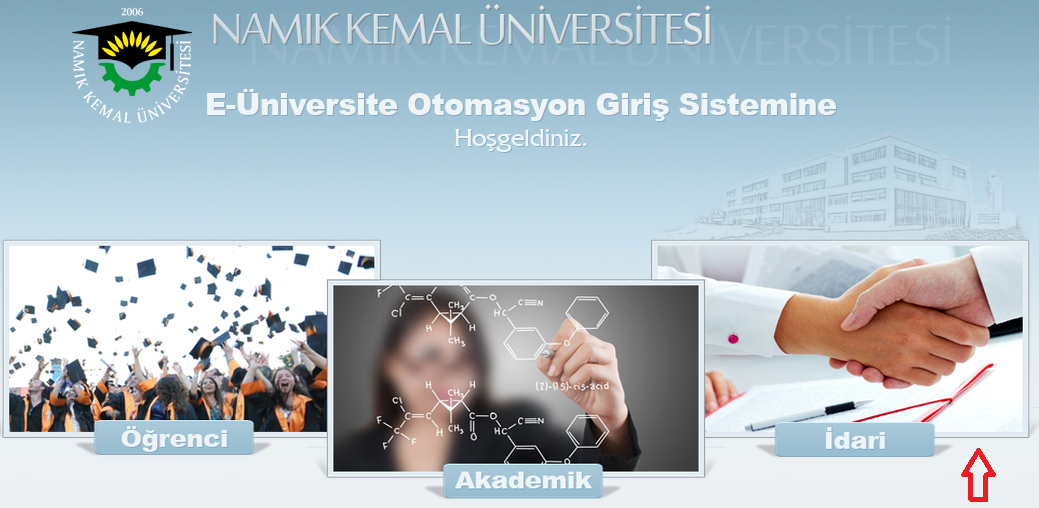 İdari butonuna basıldığında aşağıdaki ekran açılır.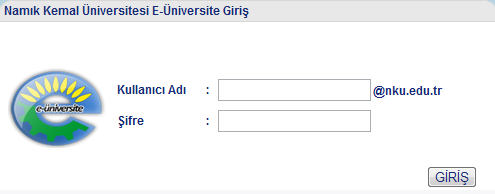 Bu ekranda ….@nku.edu.tr uzantılı mail adresinin @ işaretinden önceki kısmı kullanıcı adı olarak yazılır. Mail adresinin şifresi ise şifre sahasına yazılır.Ana menüde “Personel İşlemleri” altında “Personel Kayıt” menüsüne tıklanarak “Personel Kayıt ”ekranı açılır.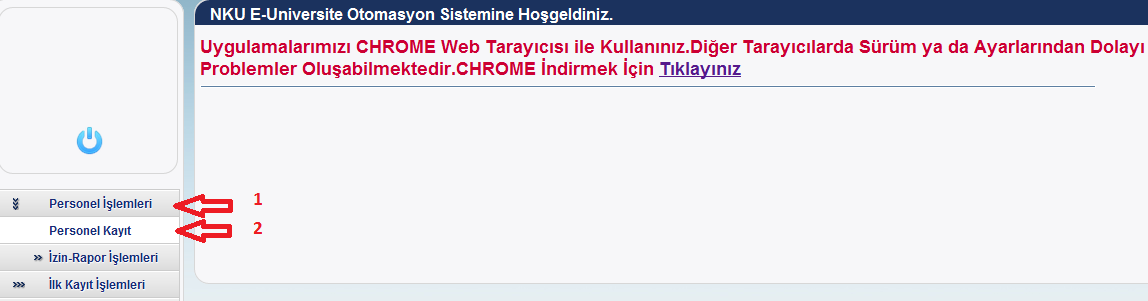 Personel Kayıt EkranıBilgi güncellemeKayıt Arama’daki arama kriterleri kullanılarak bilgileri güncellenecek olan kişi listelenir. Bilgileri güncellenecek olan kişinin yanındaki “Düzenle”  butonuna basılarak güncelleme ekranı açılır.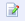 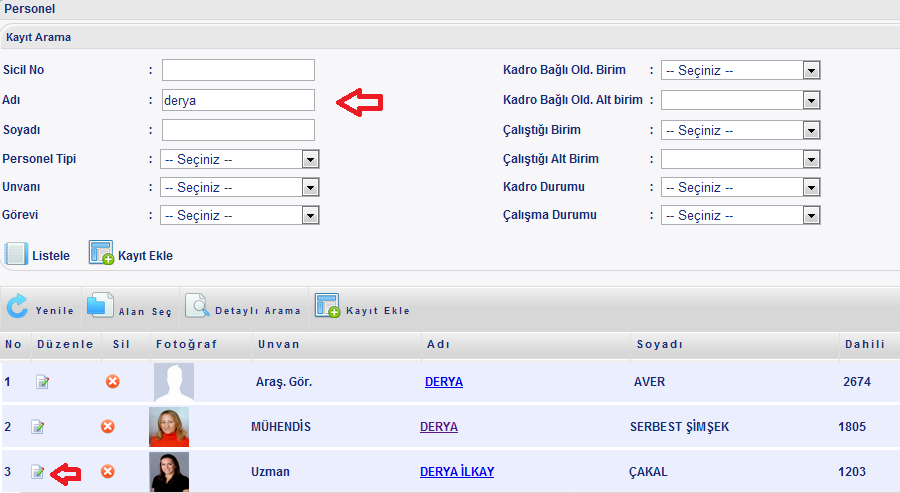 Açılan ekranda 1 ve 2 ile gösterilen “Çalıştığı Birim” ve “Çalıştığı Alt Birim” bilgileri güncellenir.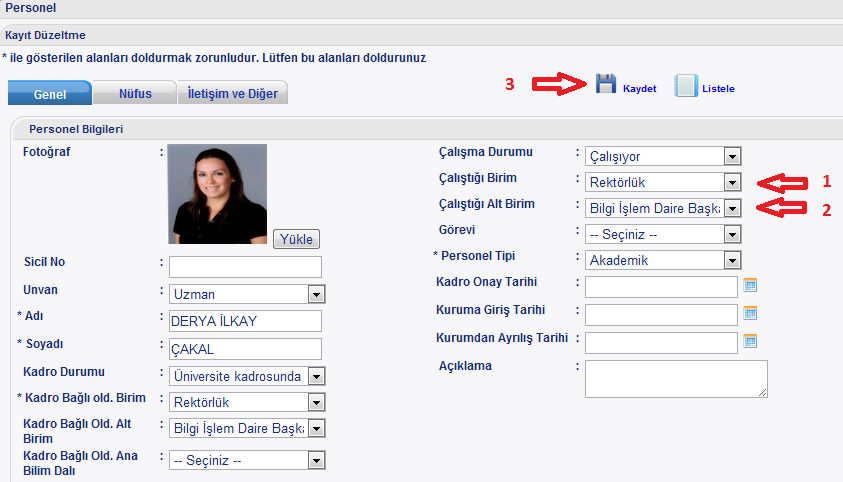 Bilgiler güncellendikten sonra “Kaydet”   butonuna basılarak düzeltme işlemi tamamlanır.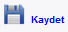 